PLAYER REGISTRATION FORM 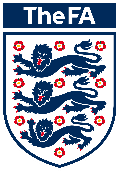 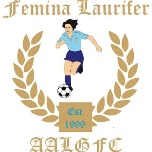 SEASON 2021-2022  v1.1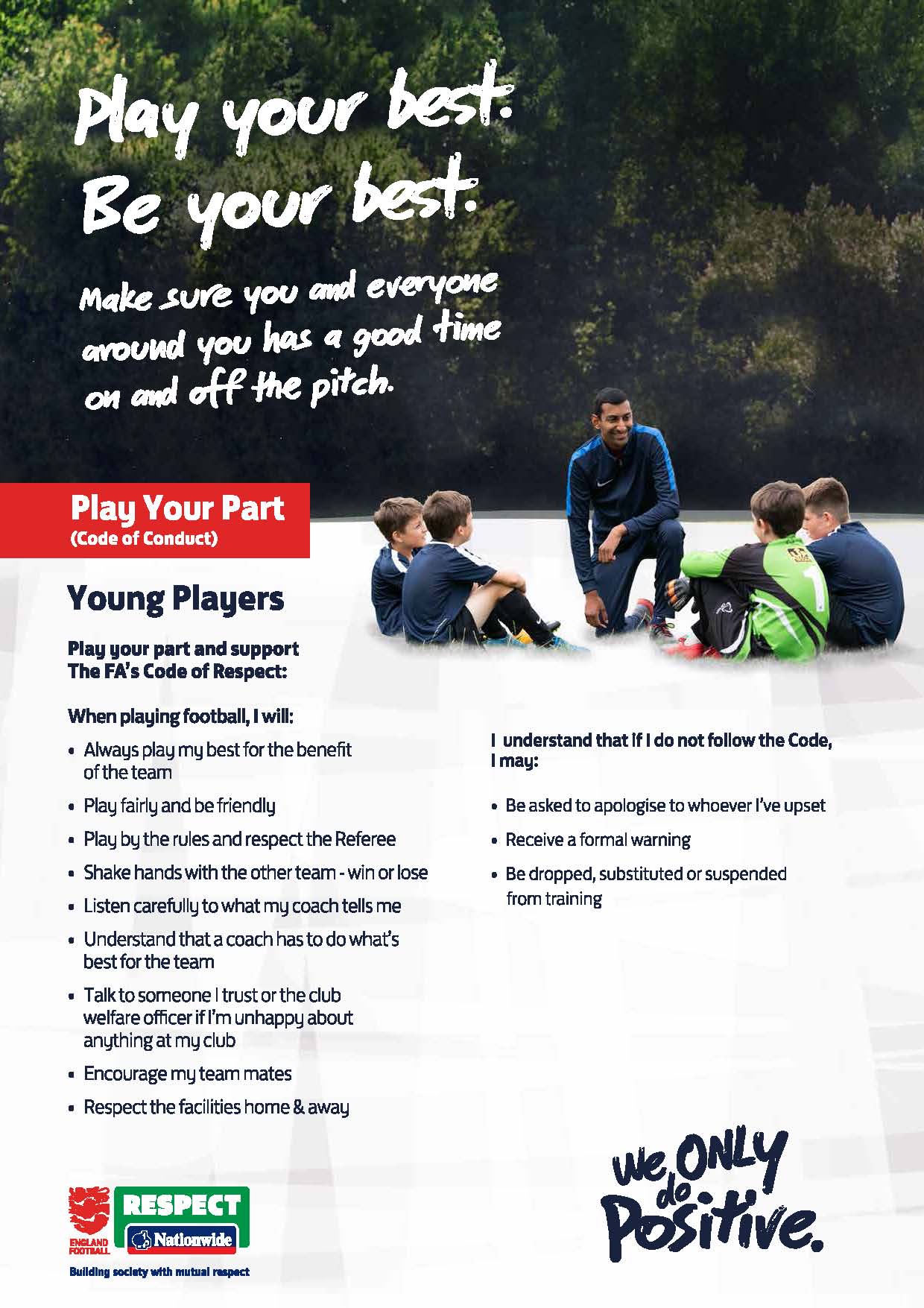 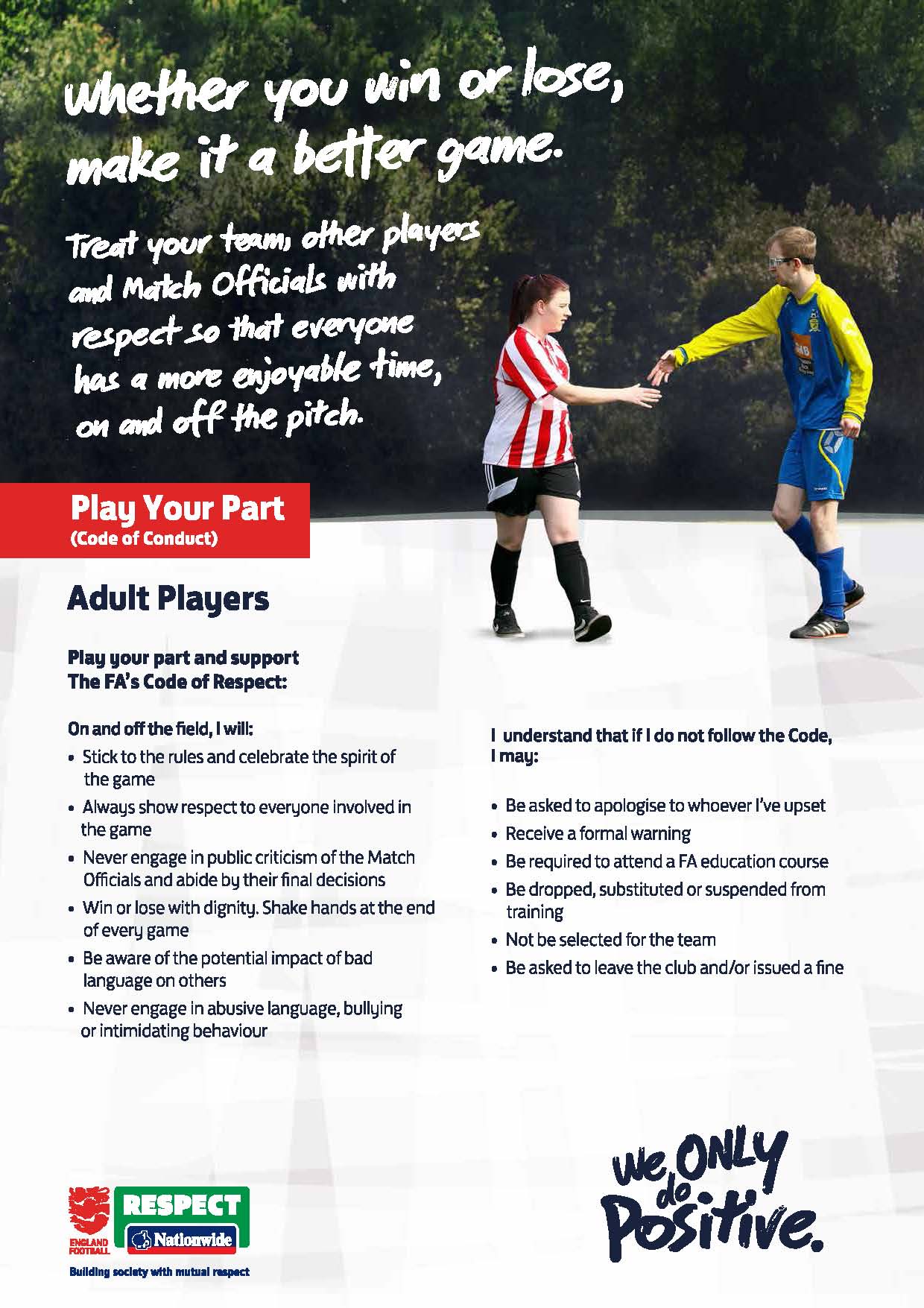 Player InformationPlayer InformationPlayer InformationFull Name: _______________________________________________________ FAN No.: ____________________Full Name: _______________________________________________________ FAN No.: ____________________Full Name: _______________________________________________________ FAN No.: ____________________Address: _____________________________________________________________________________________Address: _____________________________________________________________________________________Address: _____________________________________________________________________________________Phone: ____________________________________ Email: _____________________________________________Phone: ____________________________________ Email: _____________________________________________Phone: ____________________________________ Email: _____________________________________________Medical Conditions: ____________________________________________________________________________Medical Conditions: ____________________________________________________________________________Medical Conditions: ____________________________________________________________________________Date of Birth: _____________________________ Place of Birth: ________________________________________Date of Birth: _____________________________ Place of Birth: ________________________________________Date of Birth: _____________________________ Place of Birth: ________________________________________Nationality: __________________________ Maiden / Previous Name: __________________________________Nationality: __________________________ Maiden / Previous Name: __________________________________Nationality: __________________________ Maiden / Previous Name: __________________________________Please provide an electronic close-up photo of your full head and upper shoulders (sending this to your Manager via Whatsapp). The photo must contain no other people or objects and be in clear contrast to the background.Please provide an electronic close-up photo of your full head and upper shoulders (sending this to your Manager via Whatsapp). The photo must contain no other people or objects and be in clear contrast to the background.Please provide an electronic close-up photo of your full head and upper shoulders (sending this to your Manager via Whatsapp). The photo must contain no other people or objects and be in clear contrast to the background.Club InformationClub InformationClub InformationClub Registering For: __________________________________________________________________________Club Registering For: __________________________________________________________________________Club Registering For: __________________________________________________________________________Have you ever played or registered for a club outside of England? YesNoIf Yes, please provide details: ____________________________________________________________________If Yes, please provide details: ____________________________________________________________________If Yes, please provide details: ____________________________________________________________________Parental InformationParental InformationParental InformationThis part of the form MUST be completed if the player is under 18 years oldThis part of the form MUST be completed if the player is under 18 years oldThis part of the form MUST be completed if the player is under 18 years oldParent’s Name: ____________________________________________ Date of Birth: ________________________Parent’s Name: ____________________________________________ Date of Birth: ________________________Parent’s Name: ____________________________________________ Date of Birth: ________________________Phone: ____________________________________ Email: _____________________________________________Phone: ____________________________________ Email: _____________________________________________Phone: ____________________________________ Email: _____________________________________________Address: _____________________________________________________________________________________Address: _____________________________________________________________________________________Address: _____________________________________________________________________________________SignaturesSignaturesSignaturesPlayerI hereby agree to comply with the rules and RESPECT values of the FA and AALGFC at all times.Signature: ______________________________________________________ Date: ________________________PlayerI hereby agree to comply with the rules and RESPECT values of the FA and AALGFC at all times.Signature: ______________________________________________________ Date: ________________________PlayerI hereby agree to comply with the rules and RESPECT values of the FA and AALGFC at all times.Signature: ______________________________________________________ Date: ________________________Parent (only required if player U18)I hereby give permission for my child to participate with the FA and play for AALGFC.Signature: ______________________________________________________ Date: ________________________Parent (only required if player U18)I hereby give permission for my child to participate with the FA and play for AALGFC.Signature: ______________________________________________________ Date: ________________________Parent (only required if player U18)I hereby give permission for my child to participate with the FA and play for AALGFC.Signature: ______________________________________________________ Date: ________________________Data Verified & ID Checked By: ______________________________     (ID can be Passport, Birth Certificate or Driving License)Data Verified & ID Checked By: ______________________________     (ID can be Passport, Birth Certificate or Driving License)Data Verified & ID Checked By: ______________________________     (ID can be Passport, Birth Certificate or Driving License)Do you give permission for AALGFC to take photographs / videos of you for fundraising and publicity? This may include (but is not limited to) printed and online publicity, social media, press releases and funding applications.  YesNoHow did you find out about AALGFC? ____________________________________